Kevin Martz’s Student Circuit BoardParts List & SchematicItemized Budget – Designed for a total of 160 boardsTotal estimated budget: $2339.55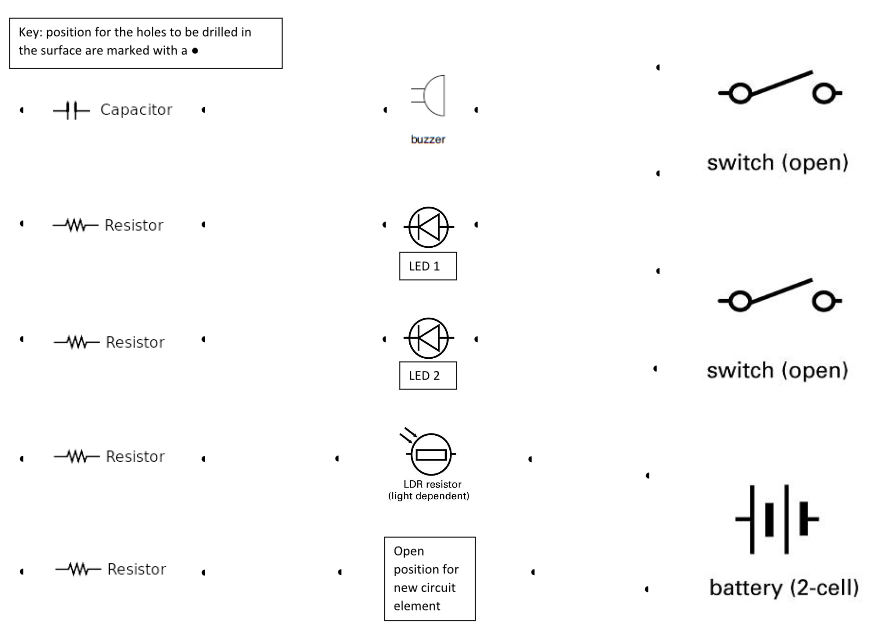 ItemQtyPriceSubtotalSupplierPlywood, 11/32", 4' x 8'5$22.53$112.65Home Depot6-32 1 1/2" Oval head Phillips machine screw, 10005$40.16$200.80Amazon6-32 Washer, 10005$16.99$84.95Amazon6-32 hex nut, pack of 10042$8.00$336.00AmazonCapacitor, 1000 uF, set of 532$5.99$191.68AmazonResistors, Variety Pack16$9.99$159.84AmazonPhotoresistor, pack of 1002$7.99$15.98AmazonLED, 120 degree viewing angle, 1004$5.50$22.00TBD2x C battery holder w leads160$1.00$160.00eBaySPDT Knife Switch160$3.00$480.00eBayDC Piezo Active Buzzer w leads, 627$9.89$267.03AmazonSolder, 0.6 mm lead-free2$10.99$21.98AmazonJumper Wire, 6" 100 pcs16$7.29$116.64AmazonEstimated Tax1$120.00Estimated Shipping1$50.00